FICHE TECHNIQUEVERAMONTE BLEND 2014Notes de degustation:Un assemblage de raisins de différentes parties du Chili. Le merlot provient de la région fraiche de Casablanca et il apporte de l’éclat avec ses saveurs et ses arômes de cerise et de framboise. Le cabernet sauvignon et la syrah proviennent de la vallée d’Apalta  et  donne au vin sa  palette de fruits noirs (mûres, cassis et figues) ainsi que de la structure. La carménère et le cabernet franc proviennent du vignoble de Marchigue et donne au vin le graphique et les épices. Le tout est soyeux voluptueux, velouté mais le tout est très bien structuré par des tannins lisses et mûrs et une belle acidité.VIN : VERAMONTE BLEND 2014 PAYS : CHILIREGION ET SOUS REGION : CASABLANCA ET CENTRAL VALLEYAPPELLATION : PAS APPLICABLECEPAGES : 45 % CABERNET SAUVIGNON, 25% MERLOT, 20 CARMENERE, 7% SYRAH, 3% CABERNET FRANCAGE DES VIGNES : 10-15 ANSDENSITE DE PLANTATION : VARIABLE SUIVANT REGIONS  MOINS DE 500O PIEDS PAR HECTARERENDEMENTS : 5-7 TONES PAR HECTARESOL : ALLUVIONNAIRE LIMONEUX,SABLEUX ET PIERREUXCULTURE : BIOLOGIQUEPLUVIOMETRIE : ENTRE 150 ET 300 MMIRRIGATION : OUI PAR GOUTE A GOUTETAILLE : DOUBLE GUYOTALTITUDE : VARIABLE ENTRE 150 ET  450 METRESLATITUDE : VARAIBLE AUX ALENTOUR DE 33 O SUDEXPOSITION : INCONNUEVENDANGES : MANUELLEVINIFICATION : MACERATION PREFERMENTAIRE, FERMENTATION EN CUVES INOX AVEC PIGEAGES ET REMONTAGES ET MACERATION SUR PEAUXLEVURES : INDIGENESELEVAGE : 8 MOIS EN BARRIQUES DONT 30% DE NEUVESCOLLAGE : NONFILTRATION : NONDEGRE : 13,5%SUCRE RESIDUEL: < 3g/lTEMPERATURE DE SERVICE : 16-18 o C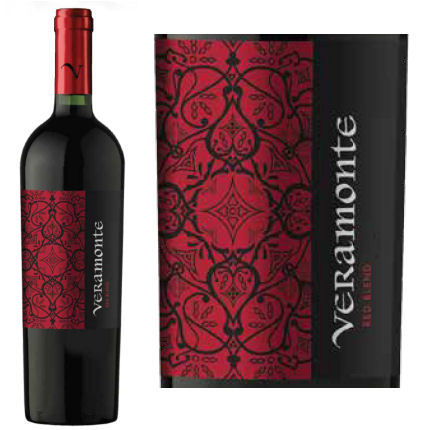 